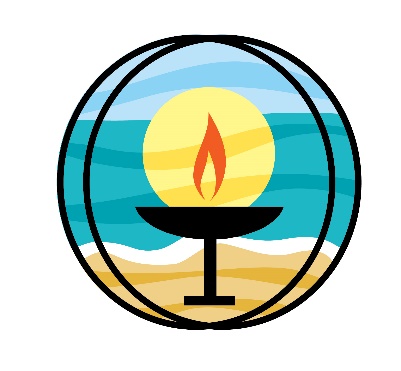 Unitarian Universalists of Southern DelawareBoard of Trustees AgendaApril 18 Planning/Business MeetingCheck-inChalice Lighting/Kent (Someone for May 2 Planning Meeting)Call to OrderApprove AgendaItems for ActionReview/Approve March 29 Business Meeting MinutesReview/Approve March Month-End Financial Documents - KentApproval of the Addition of Linda Defeo to the Executive Team – Jean CharlesDiscussion/Approval of Updated Minister’s Discretionary Fund Policy – Ron SchaefferReview/Approval of Annual Financial Review Report for Fiscal Year 2021-2022 – Ron SchaefferClarification of the Finance Committee’s Position on Donations in the Annual Operating Budget – Ron SchaefferItems for Discussiona.  Update on Preparation for Annual Meeting - All AdjournNext Board Planning Meeting May 2, 2023 at 10:00 AM (Hybrid)